Figure, Supplemental Digital Content 6- High likelihood group PICO 4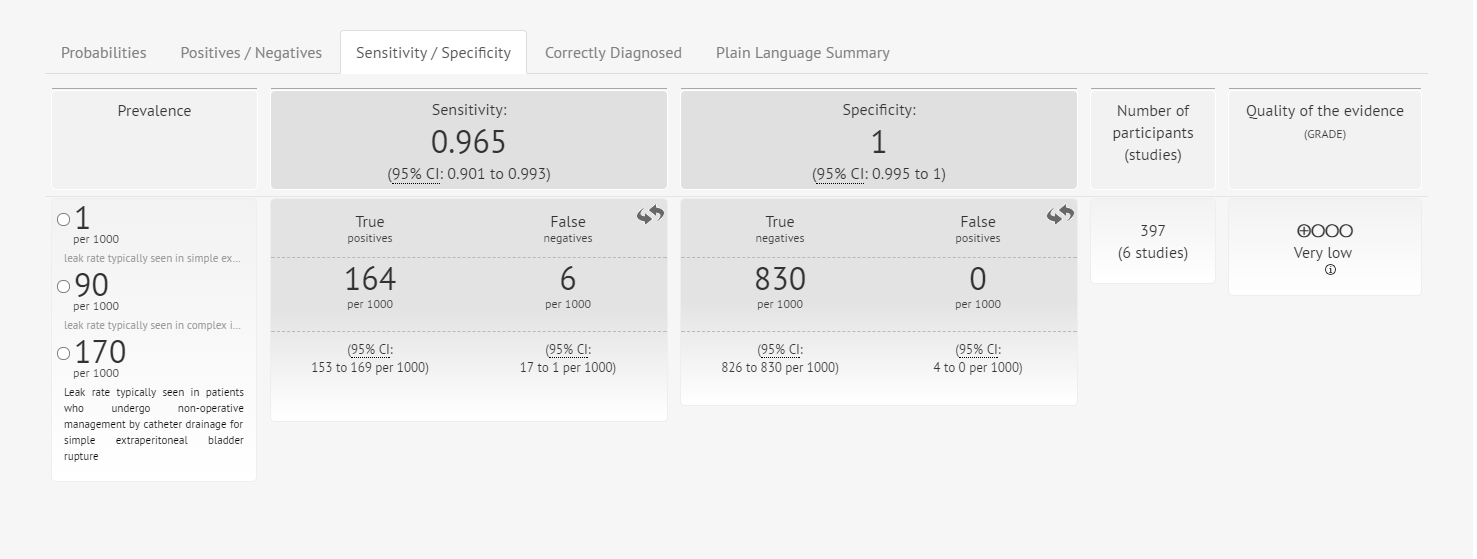 